Inscription Collège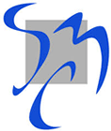 Pour une entrée au Collège merci de nous fournir les pièces suivantes :la fiche de renseignements complétée avec photo (facultatif)les bulletins trimestriels ou semestriels des années précédentes.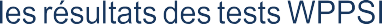 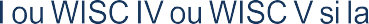 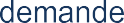 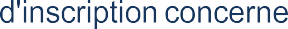 élève EIP (Enfant Intellectuellement Précoce).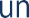 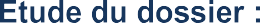 Après étude du dossier de votre enfant, vous êtes informés par courrier ou courriel de la décision, soit :le dossier est retenu et dans ce cas, un rendez-vous pour les parents et l’enfant sera fixé avec Monsieur Lazaro, Directeur Adjoint.des pièces complémentaires vous sont demandées et le dossier est mis en attentele dossier est en liste d’attente faute d’une place disponible dans l’immédiat.Merci de renvoyer votre dossier complet à l’adresse suivante :Collège Sainte Marthe-Chavagnes 171 rue de Paris16000 ANGOULEMEOu par mail à :college@saintemarthe-chavagnes.comFICHE DE RENSEIGNEMENTS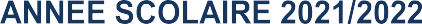 6ème 		5ème 		4ème 		3ème  NOM de l’élève :…………………………………………………................................................. Prénom : ……………………………………………Né(e) le : ……………………......................……… à …………...............................................………………………………….. Nationalité :…………………………………………….Département de naissance (arrondissement si nécessaire) : ……………………...............................………………………….	Pays: ………………………………................. Fille	 Garçon	Habite chez : Père    Mère	 Autres (A préciser) …………............Situationfamiliale:Mariés Séparés Divorcés    Autres   //	Décédé(e) : Père  MèreRESPONSABLE(S) LEGAL(AUX) :  Père	 Mère	 TuteurFrères et sœurs :SCOLARITÉ DE L’ELEVE :A-t-ilredoubléuneclasse?	 Oui	 NonSi oui, quelle(s) classe(s) ? …………………………………………………………………………………………………………......................................................................Motif du  redoublement : ………………………………………………………………………............................................................................................................A-t-il sauté une classe ou plusieurs classes ?	 Oui	 NonSi oui, quelle(s) classe(s) ? …………………………………………………………………………………………………………......................................................................Motif du saut de classe : ……………………………………………………………………............................................................................................................Parle-t-il couramment une langue étrangère ?	 Oui	 NonSi oui, laquelle ?........................................................................ Pour quelle raison ?...................................................................A-t-ilsuiviunepartiedesascolaritéàl’étranger?	 Oui	 NonSi oui, dans quel pays ?............................................................................ Combien de temps ?..........................................A-t-ilétésuivi paruneorthophoniste ?	 Oui	 NonSi oui, pour quelle raison ? ………………………………………………………………………………….........................................................………………………………...…………………………………………………………………………………………………………………………………………………..…..…….…...........................................................................Et est-il toujours suivi actuellement ?	 Oui	NonA-t-il été suivi par un psychologue?	 Oui	NonSi oui, pour quelle raison ? …………………………………………………………………………………………………….........................................................……………...………………………………………………………………………………………………………………………………………………….............................................................................………Et est-il toujours suivi actuellement ?	 Oui	 NonSANTÉ : A-t-il ou a-t-il eu des ennuis de santé que vous souhaitez nous signaler ? (vue, audition, motricité, autres…)……………………………………………………………………………………………………………………………………………………………………………………………………………………………………..………………………………………………………………………………………………………………………………………………………………………………………………………………………………………LOISIRS :Votre enfant pratique t-il régulièrement des activités sportives ou artistiques. Si oui, lesquelles ?AUTRES RENSEIGNEMENTS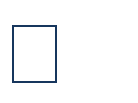 MOTIVATIONS………………………………………………………………………………………………………………………………………………………………………………………………………………………………………………………………………………………………………………………………………………………………………………………………………………………………………………………………………………………………………….………………………………………………………………………………………………………………………………………………………………………………………………………………………………………………………………………………………………………………………………………………………………………………………………………………………………………………………………………………………………………….PèreMèreNom :…………………………………………………………………………..............................Prénom :……………………………………………………………………............................Adresse :……………………………………………………………………...........................…………………………………………………………………………………...................................…………………………………………………………………………………...................................Tel domicile :……………………………….......................................................Tel port:……………………..........……...….…/Tel bur :………..…….……...........………E mail :……………………………………………………………………................................Profession	:………………………………………………………………............................Nom de l’employeur :……………………………..……………….....................……………………………………………………....................................................................Nom :…………………………………………………………………………..............................Prénom :……………………………………………………………………............................Adresse :……………………………………………………………………...........................…………………………………………………………………………………...................................…………………………………………………………………………………...................................Tel domicile :……………………………….......................................................Tel port:……………………..........……...….…/Tel bur :………..…….……...........………E mail :……………………………………………………………………................................Profession	:………………………………………………………………............................Nom de l’employeur :……………………………..……………….....................……………………………………………………....................................................................NomPrénomAgeEtablissement fréquentéClasseAnnée scolaireClasseEtablissementVille et département2018/20192019/20202020/2021ActivitésNombre d’heures par semaineVie ChrétienneVotre enfant :Est-il baptisé :	Oui	NonA-t-il fait sa 1ère Communion ?	Oui	NonEst-il intéressé par la Catéchèse ?	Oui	NonConnaissance du projet éducatifpar des parents d’élèves. Nom : ………………………par internetpar des connaissances. Nom : ………………………